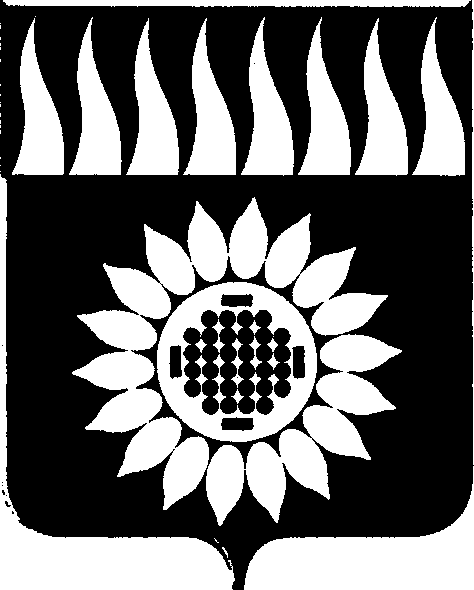 ГЛАВА  Городского  округа  Заречныйп о с т а н о в л е н и еот__11.01.2018__  №  ___02-ПГ___г. ЗаречныйО внесении изменений в состав административной комиссии городского округа Заречный, утвержденныйпостановлением Главы городского округа Заречный от 12.01.2017 № 04-ПГВ связи с кадровыми изменениями, на основании ст. 28 Устава городского округа Заречный ПОСТАНОВЛЯЮ:1. Исключить из состава административной комиссии городского округа Заречный, утвержденного постановлением Главы городского округа Заречный от 12.01.2017 № 04-ПГ, Дудина Александра Сергеевича - заместителя начальника ОУУП и ПДН - начальника отделения УУП МО МВД России «Заречный».2. Включить в состав административной комиссии городского округа Заречный:1) Клейменову Татьяну Николаевну - начальника ОУУП и ПДН МО МВД России «Заречный» (по согласованию) - член комиссии;2) Казакову Ярославу Владимировну - заместителя начальника ОУУП и ПДН МО МВД России «Заречный» (по согласованию) - член комиссии.3. Опубликовать настоящее постановление в Бюллетене официальных документов городского округа Заречный и на официальном сайте городского округа Заречный (www.gorod-zarechny.ru).4. Направить настоящее постановление в орган, осуществляющий ведение Свердловского областного регистра МНПА.И.о. Главы городского округа Заречный                                                                           В.В. Потапов